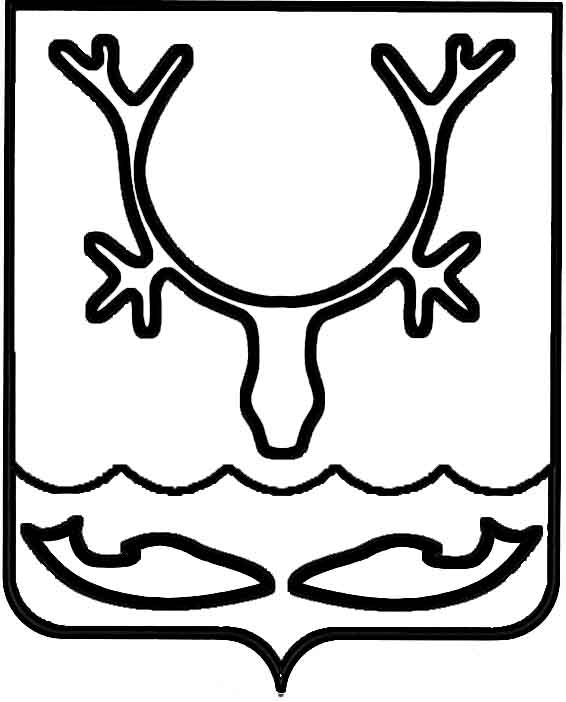 Администрация муниципального образования
"Городской округ "Город Нарьян-Мар"ПОСТАНОВЛЕНИЕО внесении изменений в Порядок осуществления бюджетных полномочий главных администраторов доходов бюджета 
МО "Городской округ "Город Нарьян-Мар", являющихся органами местного самоуправления и (или) находящимися в их ведении казенными учреждениями, утвержденный постановлением администрации МО "Городской округ "Город Нарьян-Мар" от 12.12.2017 № 1376В соответствии со статьей 160.1 Бюджетного кодекса Российской Федерации, приказом Министерства финансов Российской Федерации от 18.11.2022 № 172н 
"Об утверждении общих требований к регламенту реализации полномочий администратора доходов бюджета по взысканию дебиторской задолженности
по платежам в бюджет, пеням и штрафам по ним" Администрация муниципального образования "Городской округ "Город Нарьян-Мар"П О С Т А Н О В Л Я Е Т:1. Внести в Порядок осуществления бюджетных полномочий главных администраторов доходов бюджета МО "Городской округ "Город Нарьян-Мар", являющихся органами местного самоуправления и (или) находящихся в их ведении казенными учреждениями, утвержденный постановлением Администрации муниципального образования "Городской округ "Город Нарьян-Мар" от 12.12.2017
№ 1376 (ред. от 08.12.2021 № 1497) следующие изменения:Раздел 3 дополнить пунктами 3.4 и 3.5 следующего содержания:"3.4. Администраторы доходов городского бюджета разрабатывают
и устанавливают по согласованию с соответствующими главными администраторами доходов городского бюджета регламенты реализации полномочий администратора доходов бюджета по взысканию дебиторской задолженности по платежам в бюджет, пеням и штрафам по ним, в соответствии с общими требованиями, установленными Министерством финансов Российской Федерации (далее – регламент).3.5. Внесение изменений в регламент, установленный пунктом 3.4 настоящего Порядка, признание его утратившим силу осуществляется администраторами доходов городского бюджета по согласованию с соответствующим главным администратором доходов городского бюджета."2. Контроль за исполнением настоящего постановления возложить
на заместителя главы Администрации муниципального образования "Городской округ "Город Нарьян-Мар" по экономике и финансам.3. Настоящее постановление вступает в силу со дня его подписания и подлежит официальному опубликованию.02.10.2023№1402И.о. главы города Нарьян-Мара Д.В. Анохин